В соответствии с Федеральным законом от 25 декабря 2008 года             № 273-ФЗ «О противодействии коррупции», Указом Президента Российской Федерации от 22 декабря 2015 года № 650 «О порядке сообщения лицами, замещающими отдельные государственные должности Российской Федерации, должности федеральной государственной службы, и иными лицами о возникновении личной заинтересованности при исполнении должностных обязанностей, которая приводит или может привести к конфликту интересов, и о внесении изменений в некоторые акты Президента Российской Федерации», руководствуясь Уставом Жигаловского муниципального образования, Дума Жигаловского муниципального образованияРЕШИЛА:1. Утвердить Положение о порядке сообщения лицами, замещающими муниципальные должности в Жигаловском муниципальном образовании, о возникновении личной заинтересованности при исполнении должностных обязанностей, которая приводит или может привести к конфликту интересов (прилагается).2. Настоящее решение вступает в силу после дня его официального опубликования в газете «Спецвыпуск» Жигалово и подлежит размещению на официальном сайте http://жигалово-адм.рф. в информационно-телекоммуникационной сети «Интернет».Глава Жигаловского муниципальногообразования                                                      Д.А ЛунёвПредседатель Думы Жигаловскогомуниципального образования                         Е.А.МулягинаПОЛОЖЕНИЕО ПОРЯДКЕ СООБЩЕНИЯ ЛИЦАМИ, ЗАМЕЩАЮЩИМИ МУНИЦИПАЛЬНЫЕ ДОЛЖНОСТИ В ЖИГАЛОВСКОМ МУНИЦИПАЛЬНОМ ОБРАЗОВАНИИ, О ВОЗНИКНОВЕНИИ ЛИЧНОЙ ЗАИНТЕРЕСОВАННОСТИ ПРИ ИСПОЛНЕНИИ ДОЛЖНОСТНЫХ ОБЯЗАННОСТЕЙ, КОТОРАЯ ПРИВОДИТ
ИЛИ МОЖЕТ ПРИВЕСТИ К КОНФЛИКТУ ИНТЕРЕСОВ1. Настоящее Положение определяет порядок сообщения главой Жигаловского муниципального образования (далее – глава муниципального образования), депутатами Думы Жигаловского муниципального образования (далее совместно – лица, замещающие муниципальные должности) Думе Жигаловского муниципального образования (далее – Дума) о возникновении личной заинтересованности при исполнении должностных обязанностей, которая приводит или может привести к конфликту интересов. 2. Сообщение оформляется в письменной форме в виде уведомления о возникновении личной заинтересованности при исполнении должностных обязанностей, которая приводит или может привести к конфликту интересов (далее – уведомление), согласно приложению 1 к настоящему Положению.3. Лица, замещающие муниципальные должности, обязаны уведомить Думу о возникновении личной заинтересованности при исполнении должностных обязанностей, которая приводит или может привести к конфликту интересов, как только им станет об этом известно, а также принимать меры по предотвращению или урегулированию конфликта интересов.4. Лицо, замещающее муниципальную должность (за исключением председателя Думы), направляет уведомление на имя председателя Думы в Общий отдел администрации Жигаловского муниципального образования, ответственное за прием и регистрацию документов (далее – уполномоченный орган). Председатель Думы подает уведомление в порядке, предусмотренном настоящим пунктом, на имя заместителя председателя Думы.5. Уведомление регистрируется сотрудником уполномоченного органа в журнале учета уведомлений (далее – журнал) незамедлительно, в присутствии лица, направившего уведомление.6. Журнал ведется уполномоченным органом по форме согласно приложению 2 к настоящему Положению. Листы журнала должны быть прошнурованы, пронумерованы. Журнал хранится в уполномоченном органе.7. На уведомлении ставится отметка о дате и времени его поступления в уполномоченный орган, номер регистрации в журнале, подпись сотрудника уполномоченного органа, принявшего уведомление.8. После регистрации уведомления сотрудник уполномоченного органа выдает лицу, направившему уведомление, расписку по форме согласно приложению 1 к настоящему Положению в получении уведомления с указанием даты его получения и номера регистрации в журнале.9. Уведомление направляется уполномоченным органом должностному лицу Думы, на имя которого подано уведомление в соответствии с пунктом 4 настоящего Положения, не позднее одного рабочего дня, следующего за днем регистрации уведомления.10. Должностное лицо Думы, на имя которого подано уведомление в соответствии с пунктом 4 настоящего Положения, не позднее трех рабочих дней со дня получения уведомления направляет уведомление в комиссию Думы (далее – Комиссия) на предварительное рассмотрение. 11. В ходе предварительного рассмотрения уведомления члены Комиссии имеют право получать в установленном порядке от лица, замещающего муниципальную должность, направившего уведомление, пояснения по изложенным в них обстоятельствам и направлять в установленном порядке запросы в органы государственной власти, органы местного самоуправления муниципальных образований и заинтересованные организации.12. По результатам предварительного рассмотрения уведомления Комиссия подготавливает мотивированное заключение.13. Уведомление, мотивированное заключение и другие материалы, полученные в ходе предварительного рассмотрения уведомления, представляются Комиссией должностному лицу Думы, на имя которого подано уведомление в соответствии с пунктом 4 настоящего Положения, в течение семи рабочих дней со дня поступления уведомления в Комиссию на предварительное рассмотрение.14. В случае направления запросов, указанных в пункте 11 настоящего Положения, уведомление, мотивированное заключение и другие материалы представляются должностному лицу Думы, на имя которого подано уведомление в соответствии с пунктом 4 настоящего Положения, в течение 45 календарных дней со дня поступления уведомления в Комиссию на предварительное рассмотрение. Указанный срок может быть продлен по решению должностного лица Думы, на имя которого подано уведомление в соответствии с пунктом 4 настоящего Положения, но не более чем на 30 календарных дней.15. Должностное лицо Думы, на имя которого подано уведомление в соответствии с пунктом 4 настоящего Положения, в порядке и сроки, установленные регламентом Думы, обеспечивает рассмотрение уведомления лица, замещающего муниципальную должность, на ближайшем заседании Думы от дня представления ему Комиссией уведомления, мотивированного заключения и других материалов, полученных в ходе предварительного рассмотрения уведомления.16. По результатам рассмотрения документов, предусмотренных пунктом 13 настоящего Положения, Дума принимает одно из следующих решений:1) признать, что при исполнении должностных обязанностей лицом, замещающим муниципальную должность, направившим уведомление, конфликт интересов отсутствует;2) признать, что при исполнении должностных обязанностей лицом, замещающим муниципальную должность, направившим уведомление, личная заинтересованность приводит или может привести к конфликту интересов;3) признать, что лицом, замещающим муниципальную должность, направившим уведомление, не соблюдались требования об урегулировании конфликта интересов.17. В случае принятия решения, предусмотренного подпунктом 2 пункта 16 настоящего Положения, Дума принимает меры или обеспечивает принятие мер по предотвращению или урегулированию конфликта интересов либо рекомендует лицу, замещающему муниципальную должность, направившему уведомление, принять такие меры в срок, установленный в решении Думы.18. В случае принятия решения, предусмотренного подпунктом 3 пункта 16 настоящего Положения, а также в случае непринятия лицом, замещающим муниципальную должность, направившим уведомление, мер по предотвращению и урегулированию конфликта интересов, стороной которого оно является, в установленный в решении Думы срок, указанная информация представляется на ближайшем заседании Думы должностным лицом Думы, на имя которого подано уведомление в соответствии с пунктом 4 настоящего Положения. Данная информация является основанием для выдвижения депутатами Думы инициативы для освобождения от должности (в отношении главы муниципального образования), досрочного прекращения полномочий (в отношении депутата Думы) в связи с утратой доверия, в порядке, установленном муниципальными нормативными правовыми актами, регулирующими процедуру освобождения от должности (досрочного прекращения полномочий) лиц, замещающих муниципальные должности, в связи с утратой доверия.Приложение 1 к Положению о порядке сообщения лицами, замещающими муниципальные должности в Жигаловском муниципальном образовании), о возникновении личной заинтересованности при исполнении должностных обязанностей, которая приводит или может привести
к конфликту интересовУВЕДОМЛЕНИЕ О возникновении личной заинтересованности при исполнении должностных обязанностей, которая приводит или может привестик конфликту интересов Сообщаю о возникновении у меня личной заинтересованности при исполнении должностных обязанностей, которая приводит или может привести к конфликту интересов (нужное подчеркнуть).Обстоятельства, являющиеся     основанием   возникновения   личной   заинтересованности: __________________________________________________________________________________________________________________________________________________________Должностные обязанности, на исполнение которых влияет или может повлиять личная заинтересованность: __________________________________________________________________________________________________________________________________Предлагаемые   меры   по   предотвращению   или   урегулированию   конфликта   интересов: _________________________________________________________________________________________________________________________________________________Намереваюсь (не намереваюсь) лично присутствовать при рассмотрении настоящего уведомления (нужное подчеркнуть).РАСПИСКА В ПОЛУЧЕНИИ УВЕДОМЛЕНИЯПриложение 2к Положению о порядке сообщения лицами, замещающими муниципальные должности в Жигаловском муниципальном образовании,о возникновении личной заинтересованности при исполнении должностных обязанностей, которая приводит или может привести
к конфликту интересовЖУРНАЛУЧЕТА УВЕДОМЛЕНИЙ О ВОЗНИКНОВЕНИИ ЛИЧНОЙ ЗАИНТЕРЕСОВАННОСТИ ПРИ ИСПОЛНЕНИИ ДОЛЖНОСТНЫХОБЯЗАННОСТЕЙ, КОТОРАЯ ПРИВОДИТ ИЛИ МОЖЕТ ПРИВЕСТИ К КОНФЛИКТУ ИНТЕРЕСОВ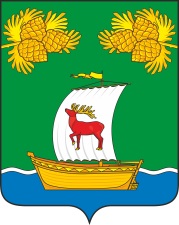 РОССИЙСКАЯ ФЕДЕРАЦИЯИРКУТСКАЯ ОБЛАСТЬДУМАЖИГАЛОВСКОГО МУНИЦИПАЛЬНОГО ОБРАЗОВАНИЯШЕСТОГО СОЗЫВАРЕШЕНИЕРОССИЙСКАЯ ФЕДЕРАЦИЯИРКУТСКАЯ ОБЛАСТЬДУМАЖИГАЛОВСКОГО МУНИЦИПАЛЬНОГО ОБРАЗОВАНИЯШЕСТОГО СОЗЫВАРЕШЕНИЕ27.11.2023 г. № 24-23             рп. ЖигаловоОб утверждении Положения о порядке сообщениялицами, замещающими муниципальные должностив Жигаловском муниципальном образовании, овозникновении личной заинтересованности приисполнении должностных обязанностей, которая п приводит или может привести к конфликту интересов   Об утверждении Положения о порядке сообщениялицами, замещающими муниципальные должностив Жигаловском муниципальном образовании, овозникновении личной заинтересованности приисполнении должностных обязанностей, которая п приводит или может привести к конфликту интересов   УТВЕРЖДЕНОрешением Думы Жигаловского муниципального образования от «27» ноября 2023г. № 24-23____________________________________(фамилия, инициалы, должность лица,на имя которого подается уведомление)от ________________________________________________________________________________(фамилия, имя, отчество (последнее – при наличии), наименование замещаемой муниципальной должности)«__» __________ 20____г.________________________________________________(подпись лица, замещающего муниципальную должность)(расшифровка подписи)Уведомление__________________________________________________________Уведомление__________________________________________________________________________________________________________________________________________________________________________________________________________________(фамилия, имя, отчество (последнее – при наличии), наименование замещаемой муниципальной должности)(фамилия, имя, отчество (последнее – при наличии), наименование замещаемой муниципальной должности)от «__» ______________ 20__ г. о возникновении личной заинтересованности при исполнении должностных обязанностей, которая приводит или может привести к конфликту интересов, получено и зарегистрировано в журнале учета уведомлений о возникновении личной заинтересованности при исполнении должностных обязанностей, которая приводит или может привести к конфликту интересов, «__» ________ 20___ г. № _________.от «__» ______________ 20__ г. о возникновении личной заинтересованности при исполнении должностных обязанностей, которая приводит или может привести к конфликту интересов, получено и зарегистрировано в журнале учета уведомлений о возникновении личной заинтересованности при исполнении должностных обязанностей, которая приводит или может привести к конфликту интересов, «__» ________ 20___ г. № _________.___________________________________________________________(фамилия, инициалы должностного лица, принявшего уведомление)(подпись должностного лица,
принявшего уведомление)№ п/пИнформация
о поступившем уведомленииИнформация
о поступившем уведомленииФамилия, имя, отчество (последнее – при наличии) лица, замещающего муниципальную должность, направившего уведомление, наименование замещаемой им муниципальной должностиФамилия, инициалы должностного лица, принявшего уведомлениеОтметка о выдаче расписки в получении уведомления (дата, подпись лица, замещающего муниципальную должность)Отметка о направлении уведомления на предварительное рассмотрение (дата, фамилия, инициалы, подпись должностного лица, принявшего уведомление)Отметка о выводах, содержащихся в мотивированном заключении№ п/пДата поступления№ регистрацииФамилия, имя, отчество (последнее – при наличии) лица, замещающего муниципальную должность, направившего уведомление, наименование замещаемой им муниципальной должностиФамилия, инициалы должностного лица, принявшего уведомлениеОтметка о выдаче расписки в получении уведомления (дата, подпись лица, замещающего муниципальную должность)Отметка о направлении уведомления на предварительное рассмотрение (дата, фамилия, инициалы, подпись должностного лица, принявшего уведомление)Отметка о выводах, содержащихся в мотивированном заключении123456781.2.3.